Виды  и особенности информационно-коммуникационных технологий  в обучении и их применение их на практикеИнформационно-коммуникационные технологии (ИКТ) - совокупность методов, производственных процессов и программно-технических средств, интегрированных с целью сбора, обработки, хранения, распространения, отображения и использования информации в интересах ее пользователей.Как отмечают Е.И. Виштынецкий и А.О. Кривошеев, использование применяемых в сфере образования ИКТ должно ставить своей целью реализацию следующих задач.Дидактические задачи, которые решаются с помощью ИКТ1. Совершенствование организации и повышение индивидуализации обучения.2. Повышение продуктивности самостоятельной подготовки студентов.3. Индивидуализация работы преподавателя.4. Ускорение тиражирования, а также доступа к завоеваниям педагогической практики.5. Повышение мотивации к обучению.6. Активизация учебного процесса, Развитие всех видов познавательной деятельности обучающегося в приобретении знаний, развитии и закреплении навыков и умений;7. Возможность привлечения учащегося к исследовательской деятельности, развитие системности мышления обучаемого8. Обеспечение гибкости обучения.Можно выделить несколько аспектов использования различных образовательных средств ИКТ в образовательном процессе:1. Мотивационный аспект. Применение ИКТ способствует увеличению интереса и формированию положительной мотивации обучающихся, поскольку создаются условия:максимального учета индивидуальных образовательных возможностей и потребностей обучающихся;широкого выбора содержания, форм, темпов и уровней проведения учебных занятий;раскрытия творческого потенциала обучающихся;освоения студентами современных информационных технологий.2. Содержательный аспект. Возможности ИКТ могут быть использованы:при построении интерактивных таблиц, плакатов и других цифровых образовательных ресурсов по отдельным темам и разделам учебной дисциплины,для создания индивидуальных тестовых мини-уроков;для создания интерактивных домашних заданий и тренажеров для самостоятельной работы студентов.3. Учебно-методический аспект. Электронные и информационные ресурсы могут быть использованы в качестве учебно-методического сопровождения образовательного процесса. Преподаватель может применять различные образовательные средства ИКТ при подготовке к занятию; непосредственно при объяснении нового материала, для закрепления усвоенных знаний, в процессе контроля качества знаний; для организации самостоятельного изучения обучающимися дополнительного материала и т.д. Компьютерные тесты и тестовые задания могут применяться для осуществления различных видов контроля и оценки знаний. Кроме того, преподаватель может использовать разнообразные электронные и информационные ресурсы при проектировании учебных и внеаудиторных занятий.4. Организационный аспект. ИКТ могут быть использованы в различных вариантах организации обучения:при обучении каждого учащегося по индивидуальной программе на основе индивидуального плана;при фронтальной либо подгрупповой формах работы.5. Контрольно-оценочный аспект. Основным средством контроля и оценки образовательных результатов обучающихся в ИКТ являются тесты и тестовые задания, позволяющие осуществлять различные виды контроля: входной, промежуточный и итоговый.Тесты могут проводиться в режиме on-line (проводится на компьютере в интерактивном режиме, результат оценивается автоматически системой) и в режиме off-line (оценку результатов осуществляет не только преподаватель с комментариями, а сам компьютер с работой над ошибками). Таким образом, использование ИКТ в преподавании иностранного языка  значительно повышает не только эффективность обучения, но и помогает совершенствовать различные формы и методы обучения, повышает заинтересованность студентов в глубоком изучении программного материала.Применение электронных образовательных ресурсов дает возможность более глубоко осветить теоретический вопрос, помогает учащимся вникнуть более детально в процессы и явления, которые не могли бы быть изучены без использования традиционных средств обучения. Учебные Интернет - ресурсы должны быть направлены на комплексное формирование и развитие:Аспектов иноязычной коммуникативной компетенции во всем многообразии ее компонентов (лингвистического, социолингвистического, социокультурного, стратегического, дискурсивного, учебно-познавательного);Коммуникативно-когнитивных умений осуществлять поиск и отбор, производить обобщение, классификацию, анализ и синтез полученной информации;Коммуникативных умений представлять и обсуждать результаты работы с ресурсами сети Интернет;Умений использовать ресурсы Интернета для самообразования с целью знакомства с культурно-историческим наследием различных стран и народов, а также выступать в качестве представителя родной культуры, страны, городаОрганизация и проведение занятий с использованием   информационно-коммуникационных технологий  (ИКТ)В 2017 году в нашей школе МАОУ «Средняя общеобразовательная школа № 39 с углубленным изучением английского языка» Вахитовского района г. Казани внедрена уникальная и не имеющая аналогов в Татарстане новая система информационно коммуникативной технологии Haier Smart Education Experience Classroom. Она включает несколько компонентов: интерактивная доска нового поколения (компьютер с сенсорной панелью), 30 ноутбуков (с возможностью использования сенсорного планшета) и модем 4G для быстрого выхода в Интернет. Сегодня преподаватели нашей школы используют весь богатый арсенал Haier в своей работе.  Данная передовая технология кардинально изменила методы и приемы подготовки педагогов к занятиям и значительно повлияла на повышение педагогической ИКТ-компетентности педагогов нашей школы. Сократилось время для подготовки к занятиям учителей в виду отсутствия необходимости создавать презентации и распечатывать материал к уроку. Применение электронных учебников, обучающих программ и образовательных Интернет ресурсов свело к минимуму энергозатраты и время учителей работающих с благодатным и передовым оборудованием  данной компании. Супер доска компании Haier по сути огромный компьютер с сенсорной панелью, позволяющей десятикратно увеличить любое изображение на доске что очень выгодно даже по сравнению с любой интерактивной доской. Использование же легких и удобных ноутбуков дополняет и повышает эффективность каждого урока, не говоря уже о сверх мотивации учеников. Несомненно что учитель грамотно используя ИКТ технологии должен в процессе подготовки тщательно изучить содержание материала Интернет ресурса к применению на уроке. Использование компьютерной техники открывает огромные возможности для наших учителей тк: компьютер может взять на себя функцию контроля знаний, поможет сэкономить время на уроке, богато иллюстрировать материал, трудные для понимания моменты показать в динамике, повторить то, что вызвало затруднения, дифференцировать урок в соответствии с индивидуальными особенностями учащихся.Использование обучающих компьютерных программ способствует  поддержке творческой потребности в самореализации школьников, в том числе не вполне успешных  в усвоении материала. Технология работы в рамках учения посредством компьютера дают нашим ученикам больше возможности для свободной самопрезентации, представления и защиты собственной жизненной позиции, взаимокорреляции с сообществами людей, что, в целом, помогает развитию творческой индивидуальности. Испытав ситуацию успеха и чувствую себя на равных с Компьютером и сверстниками,  у ребят появляется большой интерес к изучению предмета, повышается и  удовлетворение от работы, где результат виден после каждого занятия.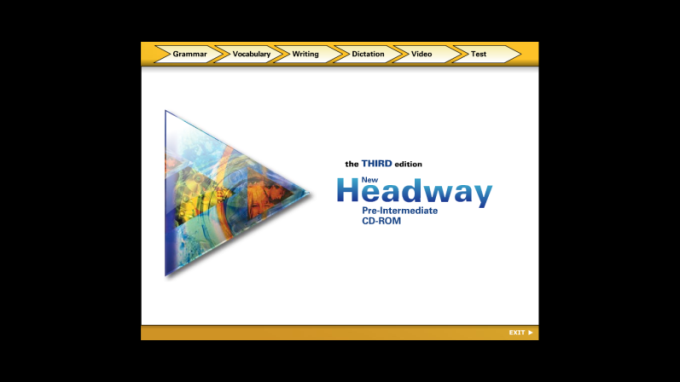 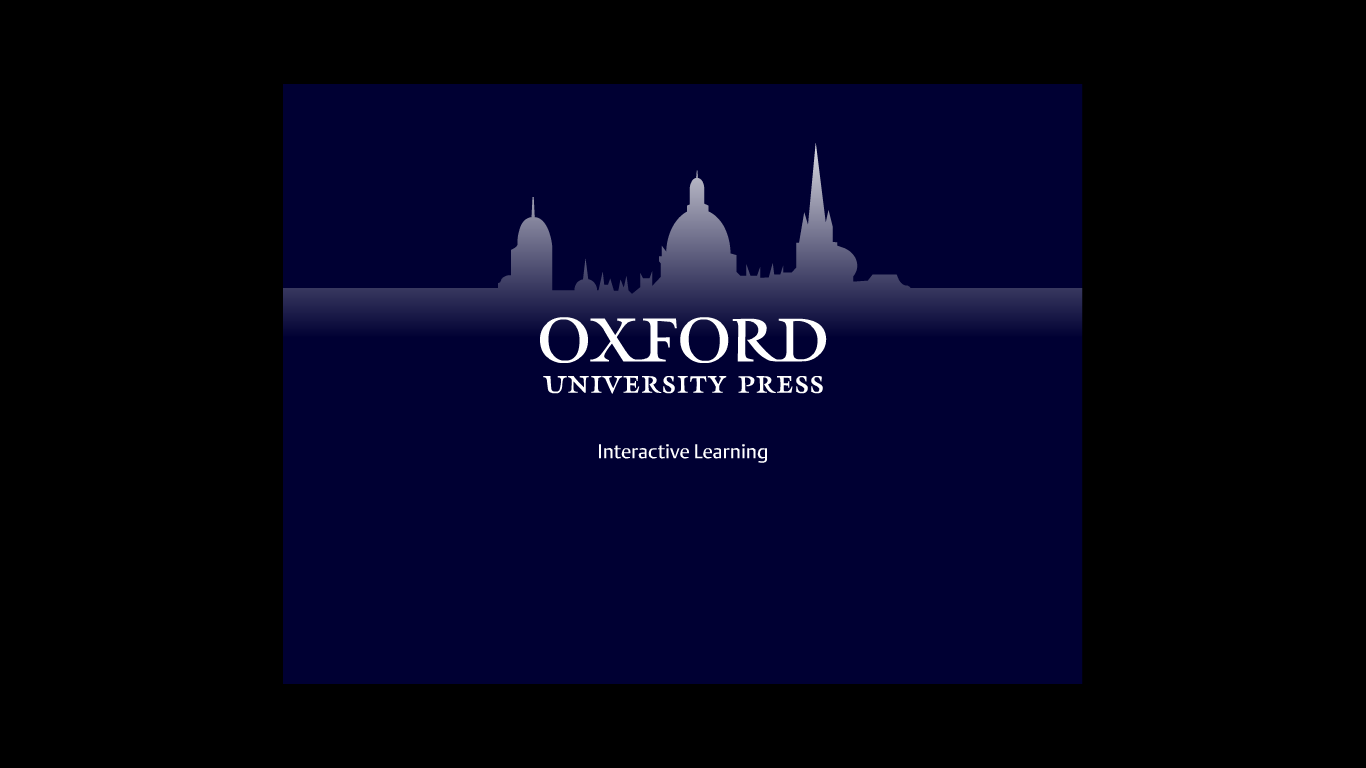 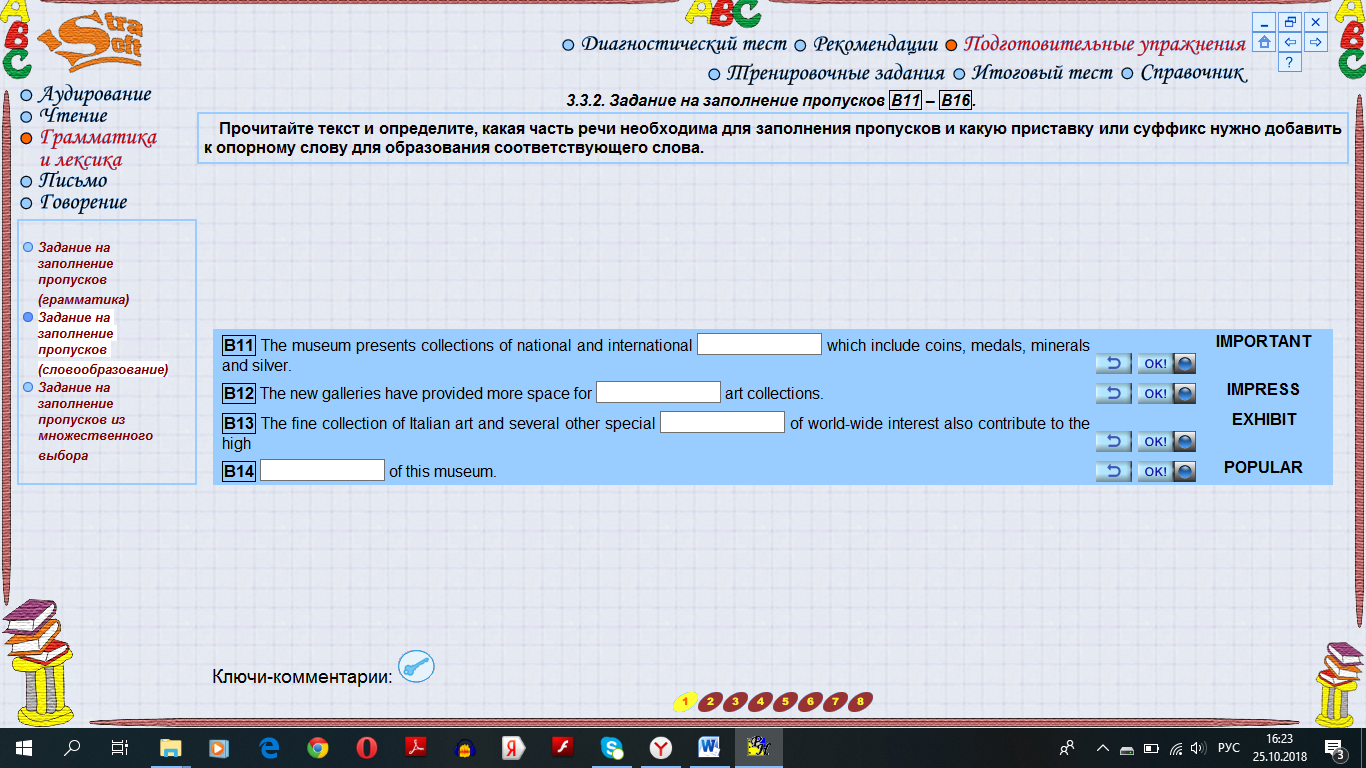 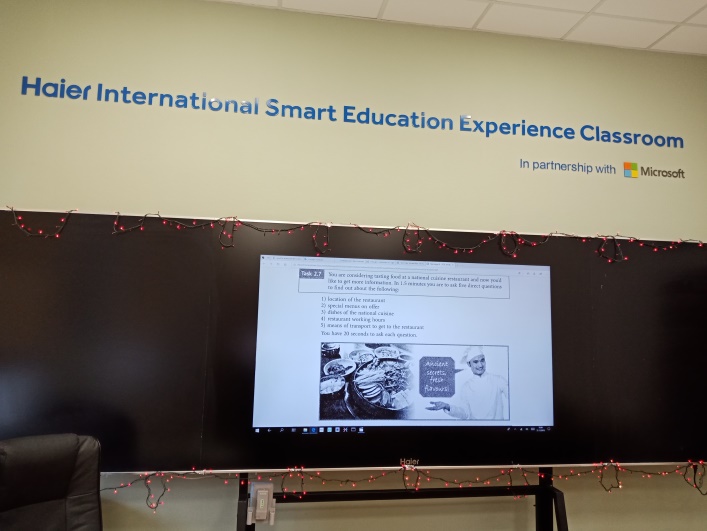 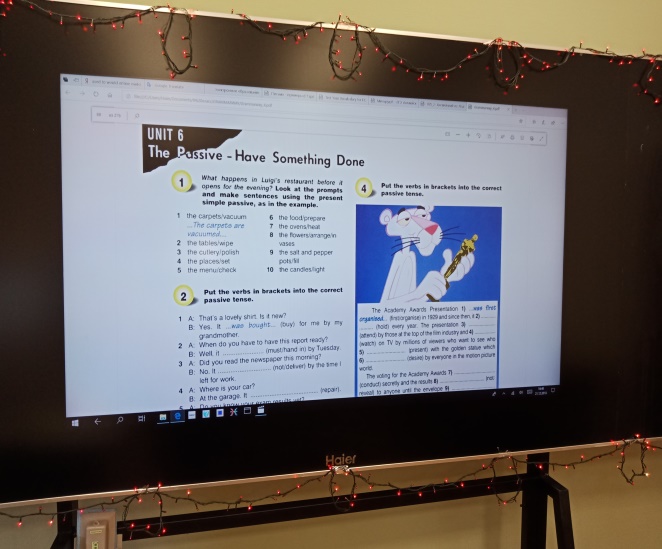 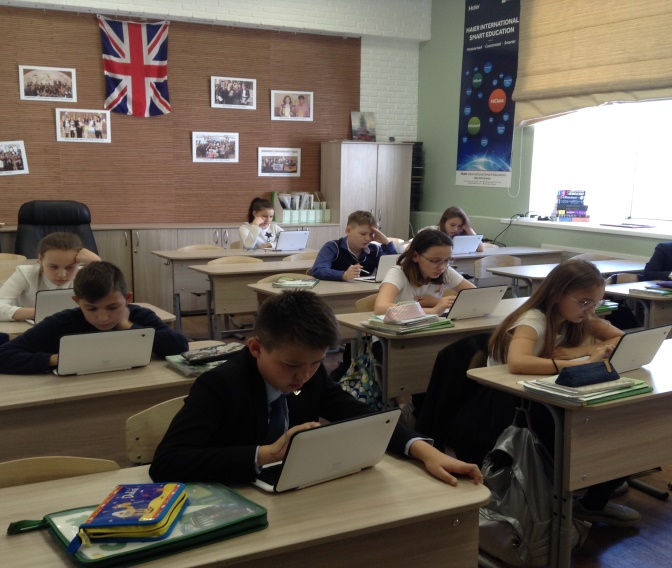 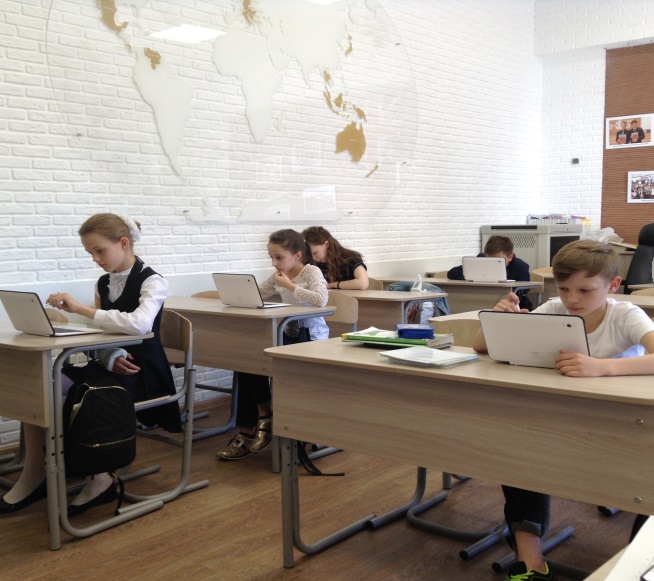 В своей работе я также использую разноуровневые интерактивные программы  в ходе организация фронтальной работы (демонстрация интерактивных ресурсов при объяснении нового материала, актуализации знаний, выполнение интерактивных заданий с последующим обсуждением и др.)а также при  организация индивидуальной и групповой работы (проведение индивидуальных контрольных работ, выполнение творческих проектов, подготовка к проведению конференций, тематических игр и др.)УМКМодуль Тема Вид деятельностиЗадачи Название обучающей программыУровень  Содержание Виды заданийStarlight 2-4Модуль 1-6Темы Используя компьютерные программы в  интегрированных уроках реализуются следующие цели и задачи:Приобретение фонетических навыков адекватного произношения и различения на слух. дальнейшее совершенствование слухо-произносительных навыков применительно к новому языковому материалу.Развитие словарного запаса.Тренировка навыков орфографии и навыков Tilly’s world (Elementary) Программа для обучения иностранному языку в начальной школе. Темы схожие с темами учебника- Семья, Виды животных, Мой город,Предназначена для запоминания английских слов, с помощью ассоциативных картинокДля понимания усвоения тематической лексики в Tilly’s world есть следующие упражнения:- соотнести картинки с предложениями;- соотнести понятия и картинки;-расставить картинки согласно содержанию текста;- выбрать правильный ответ на вопрос из нескольких предложенных;-  привести в порядок предложения;- найти слова в Magic BoxStarlight 2-4Тренировка слухо-произносительных навыков применительно к новому языковому материалу.Развитие словарного запаса.Тренировка навыков орфографии и навыковOscar’s word bank - elementary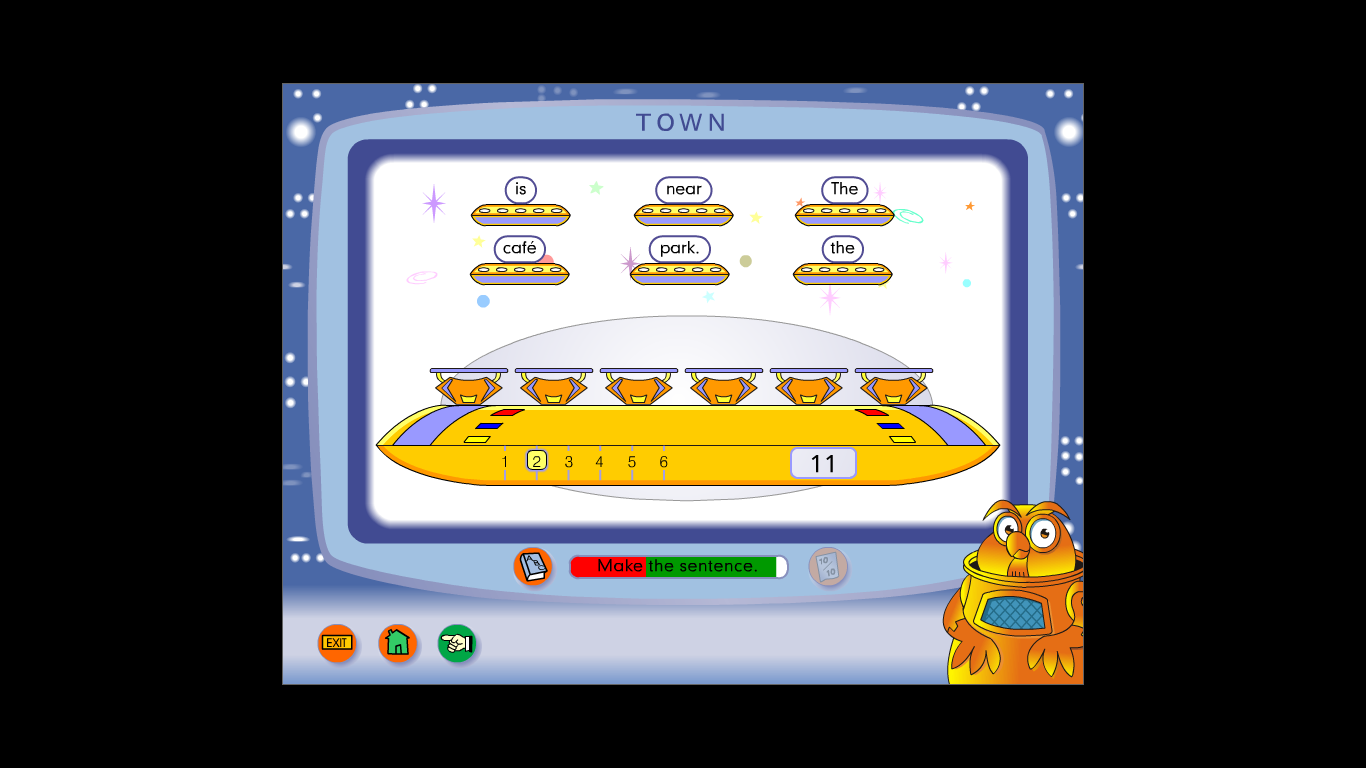 Упражнения для овладения лексикой, грамматикой и синтаксисом. Возможны такие виды работы, Упражнения на  заполнение пропусков. Обучающая программа предлагает обучаемому набор предложений с пропусками. В случае неверного ответа возможны следующие варианты развития событий:1) запрет обучаемому переходить к следующему заданию или предложению;2) переход обучаемого к следующему заданию или предложению с последующей их корректировкой, а именно выделение другим цветом правильного ответа или проставление знака “крестик”, означающего неверный ответ;Упражнения в виде кроссвордов, где при написании слова неправильная буква высвечивается серым, а не чёрным цветом;Упражнения в виде игры на составление предложений, во время которой обучаемый наводит курсор на необходимое слово, которое после этого перемещается в составляемое предложение и становится за последним перемещённым словом. Упражнения в виде игры во время которой обучаемый наводит курсор на необходимое место, куда и перемещается данное слово. При этом время, отведённое для этого, может быть и строго ограничено, и не ограничено совсем;1Starlight 4Starlight 5Приобретение навыков адекватного произношения и различения на слух. дальнейшее совершенствование слухо-произносительных навыков применительно к новому языковому материалу;Формирование аудитивных, произносительных и интонационных навыковHeadway Elementary это отличная программа для обучения английскому языку для всех уровней обучения в школе. Это доступная и простая система изучения иностранных языков, основывающаяся на 3 принципах: учиться при помощи носителей языка, учиться при помощи оригинальных материалов, Программа содержит разделы с упражнения по всем видам деятельности : Аудирование, Чтение, Письмо, Грамматика и Лексика. После отработки и прохождения всех заданий  можно пройти тестирование по разделам. Раздел Dictation отрабатывает навык орфографии и скорости письма. Задания предусматривают выбор правильного из вариантов, соотнесения  правильного ответа, нахождения ошибочного варианта и коррекция.Starlight 5Решает задачи•	освоение лексики;•	отработки произношения;•	обучения диалогической и монологической речи;•	обучения письму;•	отработки грамматических явлений.Headway Pre-Intermediate- применение данной компьютерной программы способствует непроизвольному подсознательному усвоению слов в разделе Vocabulary Прослушивание материала разделе Video облегчает и ускоряет его усвоение, помогает улучшению английского произношения, выработке корректной интонации английского языка. просмотр видео задания предусматривает выбор услышанного варианта из нескольких.   В работе с грамматическими заданиями раздела Grammar позволяет широко использовать текстовый редактор, обеспечивающий выполнение различных типов заданий, способствует формированию умений совместно действовать (особенно в кооперативных играх),Starlight 6Развитие навыка письменной речиПрограмма Headway Pre-Intermediate в разделе Writing и  Dictation способствует  тщательному закреплению навыка написания видов письма по различной тематике и отработке орфографического навыка. Раздел содержит Starlight 6Решает задачиосвоение лексики;отработки произношения;обучения диалогической и монологической речи;обучения письму;отработки грамматических явлений.EuroTalk Headway Pre- IntermidiateОбучающая программа предлагает соотнести два списка слов (русских и английских) и найти эквивалентные пары этих слов в обоих языках;Обучающая программа предлагает соотнести два списка английских слов и установить пары синонимов или антонимов;Обучающая программа предлагает список английских слов и перечень дефиниций этих слов. От обучаемого требуется соединить каждое слово с соответствующей ему дефиницией (картинкой);Компьютер предлагает список слов для перевода и фонетической отработки. Возможна запись произносимого обучаемым с целью контроля, самоконтроля и корректировки;Упражнения “Найди ошибку“, в котором предлагается исправить то или иное слово в соответствии с данной ситуацией;Упражнения “ Выбери подходящее по смыслу слово “, в котором предлагается:1) несколько слов-синонимов или слов, звучащих похоже;2) несколько слов и словосочетаний, которые нужно расположить в пропущенные в предложениях места. При этом возможен один текст или разные предложения, появляющиеся на экране после того, как обучаемый заполнит пропуск.Starlight 7-8Расширение объема грамматических средств, овладение новыми грамматическими явлениями и употребление их в речи;Формирование рецептивных грамматических навыков, совершенствование навыков распознавания и употребления в речи всех структурных и коммуникативных типов английского предложения (для старшеклассников), продуктивное овладение определенными грамматическими явлениями ¬например, распознавание и употребление в речи различных типов предложений, конструкций (для учащихся средних классов);English Vocabulary in Use CambridgeПрименение данной компьютерной программы позволяет сместить акцент с репродуктивной деятельности на творческую. помогают непроизвольному подсознательному усвоению слов. Прослушивание материала облегчает и ускоряет его усвоение, помогает улучшению английского произношения, выработке корректной интонации английского языка. В работе с текстом можно широко использовать текстовый редактор , , обеспечивающий выполнение различных типов заданий:• ввод нового текста редактирование (изменение фрагментов, удаление, вставки)написание плана пересказа редактирование (разбивка текста на смысловые абзацы, воссоздание текста из его частей, расшифровка аббревиатур)• модификация на основе замен (изменение рода прилагательных, временных форм глагола, трансформация повествовательного предложения в вопросительное, перевод прямой речи в косвенную)• реорганизации текстов заполнение пропусков в тексте соотнесение вопросов и соответствующих им ответов совмещение аргументов и иллюстративных примеров восстановление артиклей, предлогов, окончаний глаголов или прилагательных и т.д.• запись текста (воссоздание текста по ключевым словам, запись текста под диктовку)Starlight 8-9Pазвитие навыков распознавания и использования в речи лексических единиц;Формирование лексических навыков чтения, аудирования и продуктивных навыков письменной речи.Headway IntermediateSolutions (Pre- Intermediate, Intermediate )Программа позволяет обеспечить повторение и ротацию ранее пройденного материала на фоне новизны и сменяемости видов деятельности (возможность сенсорного использования доски и планшетов).Мгновенно и объективно провести рефлексию усвоенного материала (тестовые возможности обучающей программы)Starlight 9Систематизация лексических единиц, расширение потенциального словаря, развитие навыков распознавания и использования в речи лексических единиц;Формирование лексических навыков чтения, аудирования и продуктивных навыков письменной речи.English Vocabulary in Use –CambridgeETrainer 5000Мини версия. Тренажёр-экзаменатор знания английского языка.  Cодержит огромное количество заданий по темам, фразовым глаголам, идиомам и тд с последующим контролем усвоения. Даются задания на перевод предложений и выставляется оценка. Можно установить количество заданий в экзамене, ограничить время обдумывания, а также вести подробный протокол. Тренажеры грамматики, речевых навыков, фонетики; Содержит словарь с лексикой по темам и выражениями с ними.Starlight 10-11Восприятие аутентичных текстов разных стилей (публицистические, художественные, научно-популярные), используя основные виды чтения: ознакомительные, изучающие, просмотровые, поисковые.E-Exam Practice EGE IstraSoft\EGE_englЕсли перед вами стоит задача подготовки к Единому Государственному Экзамену (ЕГЭ) по английскому языку, то пособие поможет вам решить эту задачу. Задания каждой части этого пособия по тематике,  объему и содержанию соотнесены с заданиями ЕГЭ по английскому языку и помогают: обеспечить посильность усвоения учебного материала для учащихся разного уровня подготовки и за счет задействия различных сенсорных систем учащегося при использовании обучающих программ (аудио, видео,). Позволит выполнять разноуровневые задания, задания для групповой работы, проекты (за счет индивидуализации и темпа усвоения каждого обучающегося)Starlight 7-9Формирование умения самостоятельного преодоления языковых трудностей, оказание справочно-информационной поддержки путём предоставления языковой информации (электронные энциклопедии, автоматические словари).Oxford Practice ( Basic, Pre- Intermediate)Упражнения для овладения диалогом, самоконтроль над этим процессом. Возможны такие виды работы, как:прослушивание диалога одновременно с прочитыванием его в режиме выделения каждого произносимого предложения другим цветом. Отработка навыка восприятия на слух  с выбором правильного ответа из нескольких синонимичных., аудирование диалога с выборочным ответом. Для ответа компьютеру обучаемый выбирает один из ряда предлагаемых вариантов. Такие упражнения предлагаются при сдаче экзамена.Тестирование - возможность контроля знаний по уровню усвоения  Starlight 10-11Совершенствование общения и интеллектуального обменаСоздание ситуации сдачи экзамена перед отдельным компьютером. Умения самоконтроля в режиме экзамена.English GrammarЕщё одна отличная программа для изучения английской грамматики. Благодаря наличию русского тематического указателя, учебник не только научит понимать английский, но и поможет выразить по-английски свои мысли.Sentence ExerciserВозможность повысить уровень английского языка порешав множество различных задач по грамматике. Удивительная программа для тренировки и изучения английского языка вместе с его носителями. 